САХАРНЫЙ ДИАБЕТСИМПТОМЫ ДИАБЕТАУ Вас повышенный уровень сахара в крови или Вы отметили у себя симптомы диабета? Вам необходимо обратиться к врачу!Помните! Несвоевременное выявление диабета или отсутствие лечения могут привести к серьезным последствиям: ГНИЦ профилактической медицины  Минздрава России Министерство здравоохранения Забайкальского краяПостоянная жажда, сухость во рту 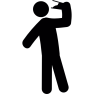 ухудшение зрения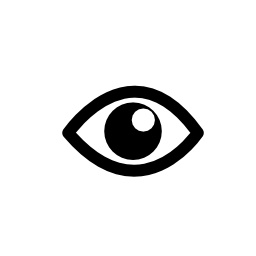 Повышенная утомляемость, слабость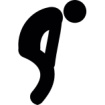 Частое мочеиспускание и увеличение количества мочи за сутки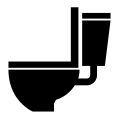 Частая молочница у женщин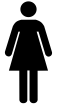 Снижение эрекции у мужчин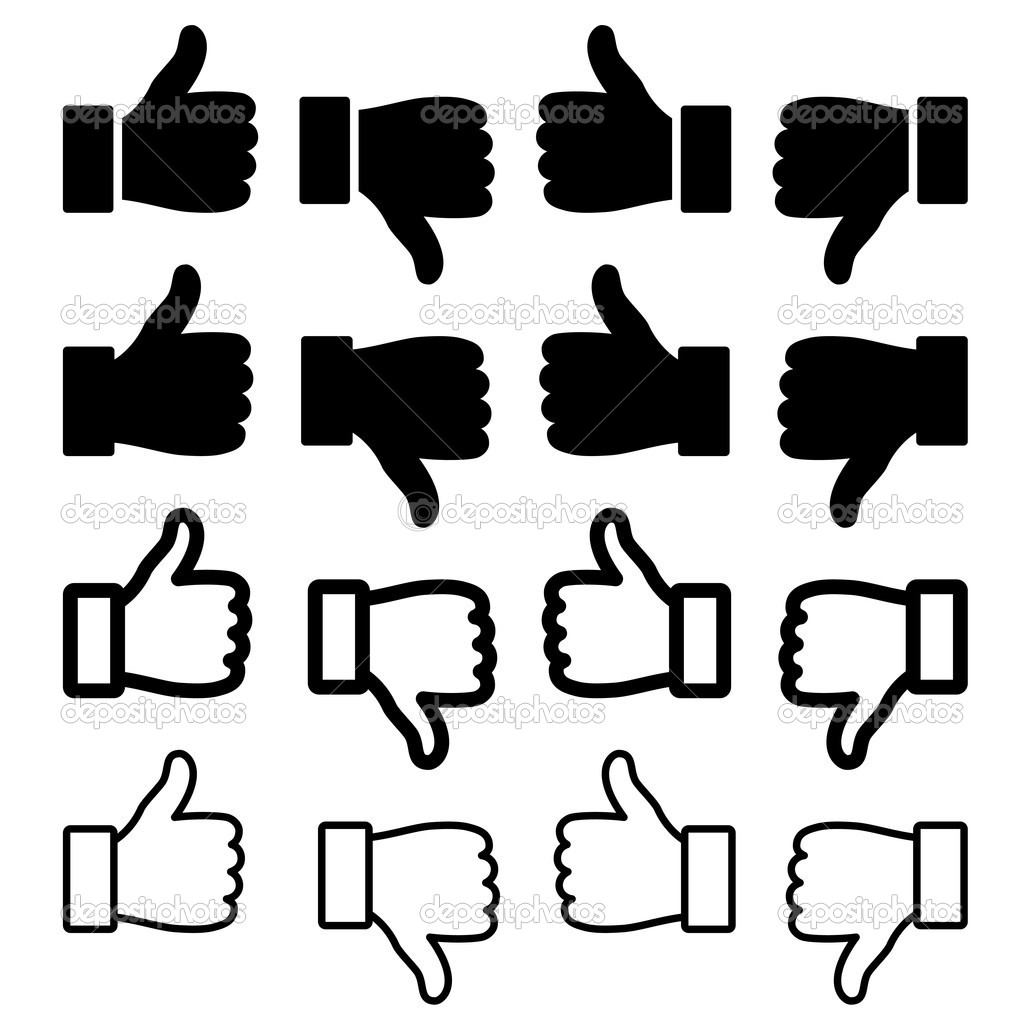 Снижение веса, иногда повышение аппетита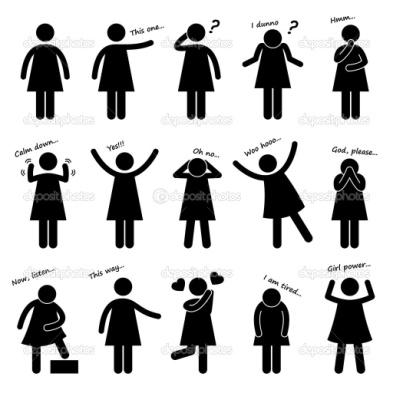 Воспалительные процессы, плохо заживающие раны, расчесы на коже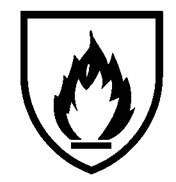 Сердечно-сосудистым осложнениям (инфаркт, инсульт)Снижению зрения, вплоть до слепотыПочечной недостаточностиПоражению нервной системыГангрене, ампутации конечностей